Bradford Minor Baseball Association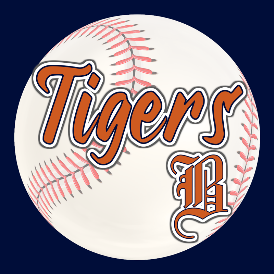 P.O. Box 1344 STN. MAINBradford, Ontario L3Z 2B7www.bradfordtigers.caBradford Minor Baseball Association(BMBA): Bradford Tigers Hardball Select and RepOperating Procedures*updated Dec 4, 2023*FINANCES1. Each team is to open a separate bank account.2. All money received through donation, fundraising etc., will be deposited into the team bank account.3. Each team is expected to collect enough funds to cover their entire budget for the year (tournaments, equipment, gear, etc.).4. The Association, through registration fee, will provide a full uniform including jersey, practice jersey, pants, hat, belt, and socks and will cover the cost of team registration for YSBA and YSBA Playdown tournament. Everything else involved will be solely on the team.5. A full financial report, is to be presented to the Select/Rep Convenor once a year at the conclusion of the season, end of August /Early September.6. Whatever outstanding money is to be collected by the team in full by seasons end.7. Failure to provide full payment by the individual will result in suspension until fully paid.8. A template for a full financial report can be provided if necessary, to any team that requires a template.9. The bank account is to be closed once balanced unless the team will be moving forward for the upcoming season.COACHING1. Coaches must fill in a coaching application posted on BMBA Website by August 15th to be approved by the BMBA Board for the upcoming season.2. Tryouts will take place for the upcoming season in September/early October. For example, tryouts for a team in September of 2023 is for the 2024 team.3. Head coach’s and other members of the association with no invested interest in the specific team will be responsible for selecting a team at tryouts. Assistant coach’s will be named after the team is selected. In the event no one can be available, then helpers can be asked to help out.4. Each team should have a maximum of 4 coaches and a fully certified trainer. BMBA will provide a full uniform for up to 4 coaches.  The requirements for the trainer can be found on the YSBA web site.  www.yorksimcoebaseball.com5. Each Coach and Assistant Coach MUST have completed their coaching requirements necessary for their division. OBA website and ONDeck app provides and lists coaching requirements for each division.  www.playoba.ca/2023-coach-certification-requirements6. First year Rep and Select coaches receive a full calendar year grace period to complete the required courses, with a minimum of 5 courses that are necessary.7. OBA Constitution states which courses at a minimum are required. www.playoba.ca/2023-coach-certification-requirements8. Receipts for coaching courses are to be given to the Select/Rep Convenor for the courses taken and to be reimbursed by BMBA.9. A VSS (Vulnerable Sector Screening) is required by BMBA upon approval of the coaches for each division. A failed VSS will result in an expulsion from coaching for BMBA.FUNDRAISING/SPONSORSHIP1. All Fundraising events will be presented to Select/Rep Convenor for approval.2. All money made from these fundraising events should be deposited in the team’s bank account and used towards the upcoming season’s expenses.3. The association has provided a sponsorship form to be given and signed by any potential sponsors.4. The team is responsible for the necessary requirements based on package chosen by the sponsor.5. The Select/Rep Convenor is to approve all sponsors from each team.6. No logo or names of any of the sponsors are to be placed on the jersey, practice jersey, helmet or pants. The playing uniform must be kept as is. Equipment bags, jackets etc. are ok.8. Each sponsor will receive a thank you for your donation letter by the team at some point throughout the season.PLAYER ELIGIBILITY1. All teams are to follow the import/export rule in the YSBA rulebook. Each team can only take a certain number of players from out of town.  www.yorksimcoebaseball.com2. Any out of town player that intends on trying out for a specific team will have to obtain a release from their home center.3. Rules for releases and when it is warranted are on the YSBA website.  www.yorksimcoebaseball.com4. Coaches may be suspended if an out of town potential player attends tryout without the appropriate release if necessary.EQUIPMENT1. A team is responsible to purchase any type of equipment necessary or may want for the team.2. BMBA will provide a bag with catcher’s equipment if needed.3. The team will need to purchase a proper first aid kit for the team.4. Any other items required is at the team’s discretion.TOURNAMENTS1. All tournaments are listed on the OBA website starting in November, please check regularly for listed tournaments.  www.playoba.ca/current-rep-tournaments2. Coaches and managers are responsible for booking and paying for whichever tournaments they would like to attend.3. Each coach/manager is to provide a list of tournaments the team will be attending outside of the province to the Select/Rep Convenor once entry is confirmed.For any additional information please reference our governing bodies, OBA and YSBA which can be found here:OBA: Home - OBA (playoba.ca)YSBA: YORK SIMCOE BASEBALL ASSOCIATION (YSBA) - VICommunity | VISportsClub